新 书 推 荐中文书名：《十二个战后故事》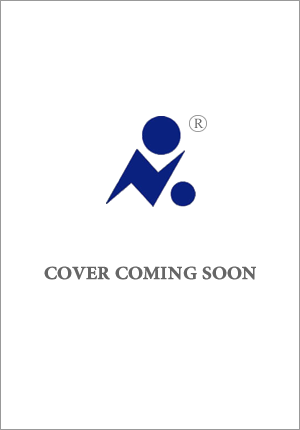 英文书名：TWELVE POST WAR TALES作    者：Graham Swift出 版 社：Simon & Schuster代理公司：United Agents/ANA/Conor字    数：约56,000词出版时间：2025年春代理地区：中国大陆、台湾审读资料：电子稿类    型：短篇小说版权已授：德国、荷兰、法国内容简介：布克奖得主又一部精彩纷呈的短篇小说集。1959年，比什内尔先生采访了一名英国士兵，他正在德国寻找战争中遇难的家人；1962年，女儿结婚当天，前轰炸机飞行员弗兰克·格林忧心忡忡，担心核战争的威胁；1942年，诺拉在校车上遇到一名黑人退伍军人，并立即爱上了他，换来了煤矿工人父亲的出离愤怒；2001年，菲律宾保姆将4岁的美国男孩丹尼带到动物园，这是丹尼在伦敦的最后一天，9·11事件后，他的外交官父母已返回美国。十二个令人惊叹的小插曲，围绕着人类和人性的生与死，斯威夫特巧妙地反映了第二次世界大战对社会的冲击。以招牌的神奇技艺，他将亲密与疏远、个人与普遍紧紧交织。2025年是二战结束80周年（欧洲战场），Simon & Schuster UK将于是年春季出版本书。来自法国出版社：格雷厄姆将短篇小说的魅力发挥到极致，让读者沉浸在一篇篇个人“传记”中，睿智而深刻地探讨了战争的伤痛经历，以及随之而来的失去、恐惧、暴力如何改变一个人及其人生观。写作手法巧妙，深度和力量则令人惊叹，读来不禁反思人类现在所处的时代。作者还带我们回顾了二十世纪中叶以来数代亲身经历过战争的欧洲人，回顾他们的历史，这反过来又形成了一个令人印象深刻、充满哲思的人生万花筒。这本小说集之美、格雷厄姆笔下人物的强大张力、以及每一篇故事的犀利和精彩，都让我们大开眼界。作者简介：格雷厄姆·斯威夫特（Graham Swift），1949年5月4日出生于英国伦敦，英国小说家和短篇小说家，著有十部小说，两部短篇故事集。他微妙复杂的心理小说探讨了历史，尤其是家族史对当代家庭生活的影响。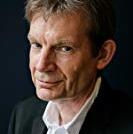 斯威夫特在伦敦南部长大，先后就读于约克大学德威公学和剑桥大学皇后学院，拥有文学硕士学位。他的小说处女作《甜品店老板》(The Sweet-Shop Owner, 1980）将店主生命的最后一天与他整个人生的回忆并置。《羽毛球》（Shuttlecock, 1981）讲述了一位警局档案管理员的故事，他在工作中意外发现了其父亲的精神疾病与第二次世界大战相互矛盾的记录。1983年，也就是《学会游泳和其他故事》（Learning to Swim, and Other Stories,）出版一年后，斯威夫特带来了轰动英国文坛的《水之乡》(Waterland)，该作赢得了《卫报》小说奖,改编电影于1992年上映。《水之乡》故事围绕着一位历史老师展开，他痴迷于当地地方志和家族史。他微妙而优美的《最后一单酒》（1996）赢得了布克奖。2009年，英国图书馆购买了斯威夫特的档案集，其作品业已翻译成三十多种语言。媒体评价：“一部精心写就的故事集，洞察人类灵魂。”——DTV，本书德国出版社感谢您的阅读！请将反馈信息发至：版权负责人Email：Rights@nurnberg.com.cn安德鲁·纳伯格联合国际有限公司北京代表处北京市海淀区中关村大街甲59号中国人民大学文化大厦1705室, 邮编：100872电话：010-82504106, 传真：010-82504200公司网址：http://www.nurnberg.com.cn书目下载：http://www.nurnberg.com.cn/booklist_zh/list.aspx书讯浏览：http://www.nurnberg.com.cn/book/book.aspx视频推荐：http://www.nurnberg.com.cn/video/video.aspx豆瓣小站：http://site.douban.com/110577/新浪微博：安德鲁纳伯格公司的微博_微博 (weibo.com)微信订阅号：ANABJ2002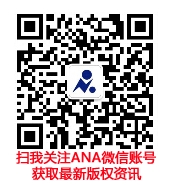 